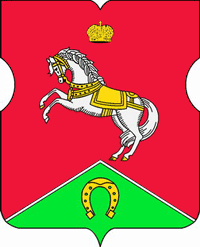 СОВЕТ ДЕПУТАТОВмуниципального округаКОНЬКОВОРЕШЕНИЕ                     25.04.2023		          5/5               _________________№___________________В соответствии с постановлением Правительства Москвы от 26 декабря 2012 года № 849-ПП «О стимулировании управ районов города Москвы» и на основании обращения управы района Коньково города Москвы от 18.04.2023 года № КН-08-398/23Советом депутатов принято решение:	1. Утвердить адресный перечень дворовых территорий района Коньково для проведения работ по благоустройству в 2023 году за счет средств стимулирования управ районов 2023 года согласно приложению к настоящему решению.	    2. Направить настоящее решение в управу района Коньково города Москвы, префектуру Юго-Западного административного округа и Департамент территориальных органов исполнительной власти города Москвы в течение трех дней со дня его принятия.3. Опубликовать настоящее решение в бюллетене «Московский муниципальный вестник», разместить на официальном сайте муниципального округа Коньково в информационно-телекоммуникационной сети «Интернет».Глава муниципального округа Коньково                                            А.А. БелыйПриложение 
к решению Совета депутатов
муниципального округа Коньково
от 25.04.2023 № 5/5Адресный перечень дворовых территорий района Коньково для проведения работ по благоустройству в 2023 году за счет средств стимулирования управ районов 2023 годаОб утверждении адресного перечня дворовых территорий района Коньково для проведения работ по благоустройству в 2023 году за счет средств стимулирования управ районов 2023 годап/пАдрес объектаФункциональное назначение планируемых работОриентировочная стоимость работ  (руб.)1ул. Академика Арцимовича д.12 корп.1Ремонт асфальтобетонного покрытия, установка бортового камня садового, установка контейнерной площадки 4 430 992,422ул. Академика Арцимовича д.18Ремонт асфальтобетонного покрытия, установка бортового камня садового, ремонт лестниц1 112 768,953ул. Академика Волгина д.3Ремонт лестниц465 869,144ул. Академика Волгина д.5Ремонт лестниц1 193 445,535ул. Академика Волгина д.7Ремонт лестниц484 879,046ул. Академика Волгина д.9 корп.1ремонт основания асфальтобетонного покрытия, ремонт лестниц864 720,897ул. Академика Волгина д.15 корп.3ремонт основания асфальтобетонного покрытия, ремонт лестниц 1 829 483,868ул. Академика Волгина д.17Ремонт лестниц606 815,579ул. Академика Волгина д.23 корп.1Ремонт лестниц390 658,0910ул. Академика Волгина д.29 корп.1Ремонт лестниц187 849,8811ул. Академика Волгина д.29 корп.2Ремонт лестниц265 717,3112ул. Бутлерова д.2 корп.1Ремонт лестниц418 450,6213ул. Бутлерова д.10Ремонт лестниц390 970,5214ул. Бутлерова д.12 корп.1Ремонт лестниц455 983,8715ул. Бутлерова д.14 корп.1ремонт основания асфальтобетонного покрытия, ремонт лестниц952 712,9016ул. Бутлерова д.14 корп.2Ремонт лестниц157 504,7117ул. Бутлерова д.30Ремонт лестниц404 227,8218ул. Бутлерова д.40 корп.1Ремонт лестниц826 160,7019ул. Введенского д.13 корп.1Ремонт лестниц455 547,8020ул. Генерала Антонова д.2Ремонт лестниц161 680,7721ул. Генерала Антонова д.3Ремонт лестниц267 082,5322ул. Генерала Антонова д.4 корп.1ремонт лестниц, ремонт подпорных стен2 923 980,8123ул. Генерала Антонова д.5 корп.3Ремонт лестниц512 992,7424ул. Генерала Антонова д.6Ремонт лестниц1 062 826,4625ул. Генерала Антонова д.10Ремонт лестниц271 187,5826ул. Миклухо-Маклая д.20Ремонт лестниц528 296,8527ул. Миклухо-Маклая д.32 корп.1Ремонт лестниц2 238 991,1828ул. Миклухо-Маклая д.36 корп.1Ремонт лестниц1 944 172,5629ул. Миклухо-Маклая д.51 корп.2ремонт асфальтобетонного покрытия, установка бортового камня садового, ремонт лестниц3 724 072,1030ул. Островитянова д.21Ремонт лестниц284 126,6031ул. Островитянова д.23 корп.1Ремонт лестниц612 527,7232ул. Островитянова д.25 корп.1Ремонт лестниц1 245 370,4433ул. Островитянова д.27 корп.3Ремонт лестниц295 812,7434ул. Островитянова д.29/120ремонт основания асфальтобетонного покрытия, ремонт лестниц 1 212 753,9035ул. Островитянова д.53Ремонт лестниц425 082,2636ул. Профсоюзная д.104Ремонт лестниц463 024,0237ул. Профсоюзная д.118 корп.1ремонт основания асфальтобетонного покрытия, ремонт лестниц 2 590 641,2838ул. Профсоюзная д.119 корп.2Ремонт лестниц2 965 996,9839ул. Миклухо-Маклая д.38Ремонт лестниц1 686 339,1040ул. Бутлерова д.4 корп.3Ремонт лестниц774 763,4441Миклухо-Маклая, д. 44Ремонт асфальтобетонного покрытия680 411,0942ул. Островитянова д.9 корп.4Ремонт асфальтобетонного покрытия, установка бортового камня 10 121 889,1143ул. Миклухо-Маклая, д. 29 корп. 1Ремонт асфальтобетонного покрытия, установка бортового камня 2 709 557,8344ул. Миклухо-Маклая д.51 корп.1устройство асфальтобетонного покрытия, установка бортового камня садового1 476 209,2445ул. Миклухо-Маклая д.25Ремонт асфальтобетонного покрытия, установка бортового камня садового, ремонт каучукового покрытия 8 899 995,0146ул. Миклухо-Маклая д.31Ремонт асфальтобетонного покрытия, установка бортового камня садового1 457 307,2847ул. Миклухо-Маклая д.33Ремонт асфальтобетонного покрытия, установка бортового камня садового2 492 505,9548ул. Академика Волгина д.15 корп.2Ремонт асфальтобетонного покрытия, установка бортового камня садового, ремонт каучукового покрытия 4 583 358,3749ул. Введенского д.23 корп.2устройство асфальтобетонного 206 850,7850ул. Академика Арцимовича д.4ремонт основания асфальтобетонного покрытия 660 578,2651ул. Академика Арцимовича д.3 корп.2ремонт основания асфальтобетонного покрытия 993 387,3952ул. Академика Арцимовича д.15ремонт основания асфальтобетонного покрытия 802 172,4053ул. Академика Волгина д.19ремонт основания асфальтобетонного покрытия720 413,0354ул. Академика Волгина д.13ремонт основания асфальтобетонного покрытия 720 413,0355ул. Академика Волгина д.9 корп.2ремонт основания асфальтобетонного покрытия 720 413,0356ул. Профсоюзная д.98 корп.9ремонт основания асфальтобетонного покрытия 720 413,0357ул. Профсоюзная д.98 корп.10ремонт основания асфальтобетонного покрытия 986 826,7758ул. Академика Арцимовича д.5 корп.3ремонт основания асфальтобетонного покрытия 720 413,0359ул. Профсоюзная д.98 корп.11ремонт основания асфальтобетонного покрытия 968 352,1960ул. Профсоюзная д.88/20ремонт основания асфальтобетонного покрытия 1 135 811,1361ул. Профсоюзная д.94 корп.4ремонт основания асфальтобетонного покрытия 720 413,0362ул. Профсоюзная д.98 корп.5ремонт основания асфальтобетонного покрытия 720 413,0363ул. Профсоюзная д.100ремонт основания асфальтобетонного покрытия 828 068,9064ул. Островитянова д.33Аремонт основания асфальтобетонного покрытия 577 919,0265ул. Островитянова д.35Аремонт основания асфальтобетонного покрытия 720 413,0366ул. Профсоюзная д.92ремонт основания асфальтобетонного покрытия 828 068,9067ул. Академика Капицы д.4ремонт основания асфальтобетонного покрытия 2 275 711,0168ул. Островитянова д.43ремонт основания асфальтобетонного покрытия 748 593,7069ул. Академика Капицы д.26 корп.2ремонт основания асфальтобетонного покрытия 4 642 489,4970ул. Профсоюзная д.115 корп.2ремонт основания асфальтобетонного покрытия 1 509 405,6971ул. Академика Капицы д.6ремонт основания асфальтобетонного покрытия, установка ограждения спортивной площадки8 055 363,3272ул. Островитянова д.34 корп.2ремонт основания асфальтобетонного покрытия 7 562 060,4173ул. Островитянова д.41 корп.1ремонт основания асфальтобетонного покрытия 986 826,7774ул. Введенского д.27 корп.2ремонт основания асфальтобетонного покрытия 1 771 242,0675ул. Островитянова д.45 корп.1ремонт основания асфальтобетонного покрытия, установка бортового камня садового3 104 476,4176ул. Миклухо-Маклая д.34устройство каучукового  покрытия 30 мм, замена ограждения по периметру3 343 124,3077ул. Введенского д.16устройство асфальтобетонного покрытия, установка бортового камня садового738 790,8978ул. Профсоюзная д.116 корп.1ремонт каучукового покрытия 30 мм 3 942 544,3779ул. Академика Капицы д.34/121установка хоккейной площадки, установка хоккейных ворот4 244 544,4880ул. Островитянова д.32установка футбольных ворот3 060 939,4181ул. Островитянова д.41 корп.1Замена светильников1 045 887,0682ул. Островитянова д.41 корп.2Замена светильников2 091 774,1183ул. Введенского д.31 корп.1Замена светильников1 307 358,8284ул. Введенского д.31 корп.2Замена светильников1 045 887,0685ул. Островитянова д.39Замена светильников2 091 774,1186ул. Академика Капицы д.32 корп.2Замена светильников261 471,7787ул. Академика Капицы д.32 корп.1Замена светильников784 415,2988ул. Академика Капицы д.18Замена светильников1 307 358,8289ул. Академика Капицы д.20установка игровых элементов7 864 882,0990ул. Академика Капицы д. 30 корп.1установка игровых элементов4 388 708,7791ул. Профсоюзная д.113 корп.3установка игровых элементов 5 667 911,9992ул. Введенского д.28 (д.26)установка ограждения спортивной площадки3 387 003,7793ул. Островитянова д.34 корп.1установка ограждения спортивной площадки7 749 380,6294ул. Островитянова д.36установка ограждения спортивной площадки1 797 116,58ИТОГО ПО ВСЕМ ОБЪЕКТАМ:ИТОГО ПО ВСЕМ ОБЪЕКТАМ:ИТОГО ПО ВСЕМ ОБЪЕКТАМ:175 036 098,71